MINISTERO DELL’ ISTRUZIONE, DELL’UNIVERSITA’ E DELLA RICERCA UFFICIO SCOLASTICO REGIONALE PER LA PUGLIAIstituto Comprensivo “San Giuseppe da Copertino” -  CopertinoVia Mogadiscio 49 (ex 45) - 73043 Copertino (LE) - Codice Meccanografico:LEIC865009Tel. e Fax: 0832.947164 –C.F.80010740753E-mail: leic865009@istruzione.it - leic865009@pec.istruzione.it - Sito: www.polo3copertino.itALLEGATO 3 Offerta economicaNella presente scheda vengono elencati i prezzi di tutti i prodotti indicati, PENA L’ESCLUSIONE DALLA GARA. È requisito indispensabile per la partecipazione l’inserimento di alimenti per soggetti affetti da celiachia. Per tutti i prodotti inseriti requisito indispensabile è che non contengano olio di palma. Contributo economico dato annualmente alla scuola pari ad euro: ______________________________________ DATA E LUOGO                                                              TIMBRO E FIRMA PER ACCETTAZIONE                                                                                                 DA PARTE DELL’OFFERENTE _________________                                                    Ad uso della commissione di valutazione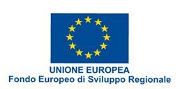 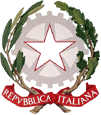 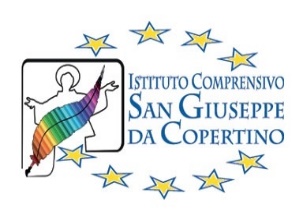 Tipologia ProdottoPrezzo in euro01Biscotti secchi02Biscotti farciti03Tarallini all’olio d’oliva04Crackers 05Merendina con marmellata06Merendina al cioccolato07Salatini 08Acqua minerale frizzante09Acqua minerale naturale10Succo di frutta11Biscotti secchi senza glutine 12Biscotti farciti senza glutine13Tarallini all’olio d’oliva senza glutine14Crackers senza glutine15Merendina con marmellata senza glutine16Merendina al cioccolato senza glutine17Salatini senza glutineCosto totale n. 14 prodotti€Costo medio (= costo totale / 14)€